§2152.  Joint charter commission1.  Petition.  The voters of a municipality may file a petition in the municipal office that must:A.  Be addressed to the municipal officers;  [PL 1987, c. 737, Pt. A, §2 (NEW); PL 1987, c. 737, Pt. C, §106 (NEW); PL 1989, c. 6 (AMD); PL 1989, c. 9, §2 (AMD); PL 1989, c. 104, Pt. C, §§8, 10 (AMD).]B.  Be signed by a number of voters of the municipality equal to at least 10% of the total number of votes cast in that municipality in the last gubernatorial election, except:(1)  In municipalities with 10,000 or more votes cast in the last gubernatorial election, 1,000 signatures are required unless the municipal charter requires an amount greater than 1,000; and(2)  When a petition is subject to section 2155;  [PL 2017, c. 398, §1 (AMD).]C.  Propose that the municipality be consolidated with another municipality, or other municipalities, named in the petition; and  [PL 1987, c. 737, Pt. A, §2 (NEW); PL 1987, c. 737, Pt. C, §106 (NEW); PL 1989, c. 6 (AMD); PL 1989, c. 9, §2 (AMD); PL 1989, c. 104, Pt. C, §§8, 10 (AMD).]D.  Request that 3 persons be elected by the voters of the municipality to serve as members of a joint charter commission for the purpose of drafting a consolidation agreement.  [PL 1987, c. 737, Pt. A, §2 (NEW); PL 1987, c. 737, Pt. C, §106 (NEW); PL 1989, c. 6 (AMD); PL 1989, c. 9, §2 (AMD); PL 1989, c. 104, Pt. C, §§8, 10 (AMD).][PL 2017, c. 398, §1 (AMD).]1-A.  Referendum on forming joint charter commission.  If a petition is filed pursuant to subsection 1, the municipal officers shall call and conduct a referendum to determine the willingness of the voters of the municipality to form a joint charter commission with the municipality or municipalities named in the petition.  The referendum must be held at the next scheduled regular election that is held at least 90 days after the petition is filed.  The question to be voted on at the referendum must be in substantially the following form:  "Do you favor forming a joint charter commission to draft a consolidation agreement for the purpose of consolidating with ..................................................... (municipality or municipalities named in the petition)?"  The consolidation agreement is not final unless approved by the voters of each municipality.[PL 2017, c. 398, §2 (NEW).]2.  Joint charter commission.  If a petition is filed as required under subsection 1 and a majority of those casting ballots pursuant to subsection 1‑A approve the referendum question in each municipality or if a majority of municipal officers vote to hold elections for a joint charter commission under section 2155, the 3 members of a joint charter commission must be elected at the next special or regular election in the manner provided for the election of municipal officers.  The election of members by 2 or more municipalities authorizes the commission to draft the consolidation agreement.  If a municipality does not elect members, it may not participate in the consolidation.[PL 2017, c. 398, §3 (AMD).]3.  Consolidation agreement.  The joint charter commission shall draft an agreement between the consolidating municipalities which includes:A.  The names of the municipalities;  [PL 1987, c. 737, Pt. A, §2 (NEW); PL 1987, c. 737, Pt. C, §106 (NEW); PL 1989, c. 6 (AMD); PL 1989, c. 9, §2 (AMD); PL 1989, c. 104, Pt. C, §§8, 10 (AMD).]B.  The name under which it is proposed to consolidate, which must be distinguishable from the name of any other municipality in the State, other than the consolidating municipalities;  [PL 1987, c. 737, Pt. A, §2 (NEW); PL 1987, c. 737, Pt. C, §106 (NEW); PL 1989, c. 6 (AMD); PL 1989, c. 9, §2 (AMD); PL 1989, c. 104, Pt. C, §§8, 10 (AMD).]C.  The property, real and personal, belonging to each municipality, and its fair value;  [PL 1987, c. 737, Pt. A, §2 (NEW); PL 1987, c. 737, Pt. C, §106 (NEW); PL 1989, c. 6 (AMD); PL 1989, c. 9, §2 (AMD); PL 1989, c. 104, Pt. C, §§8, 10 (AMD).]D.  The indebtedness, bonded and otherwise, of each municipality;  [PL 1987, c. 737, Pt. A, §2 (NEW); PL 1987, c. 737, Pt. C, §106 (NEW); PL 1989, c. 6 (AMD); PL 1989, c. 9, §2 (AMD); PL 1989, c. 104, Pt. C, §§8, 10 (AMD).]E.  The proposed name and location of the municipal office;  [PL 1987, c. 737, Pt. A, §2 (NEW); PL 1987, c. 737, Pt. C, §106 (NEW); PL 1989, c. 6 (AMD); PL 1989, c. 9, §2 (AMD); PL 1989, c. 104, Pt. C, §§8, 10 (AMD).]F.  The proposed charter;  [PL 1987, c. 737, Pt. A, §2 (NEW); PL 1987, c. 737, Pt. C, §106 (NEW); PL 1989, c. 6 (AMD); PL 1989, c. 9, §2 (AMD); PL 1989, c. 104, Pt. C, §§8, 10 (AMD).]G.  The terms for apportioning tax rates to service the existing bonded indebtedness of the respective municipalities; and  [PL 1987, c. 737, Pt. A, §2 (NEW); PL 1987, c. 737, Pt. C, §106 (NEW); PL 1989, c. 6 (AMD); PL 1989, c. 9, §2 (AMD); PL 1989, c. 104, Pt. C, §§8, 10 (AMD).]H.  Any other necessary and proper facts and terms.  [PL 1987, c. 737, Pt. A, §2 (NEW); PL 1987, c. 737, Pt. C, §106 (NEW); PL 1989, c. 6 (AMD); PL 1989, c. 9, §2 (AMD); PL 1989, c. 104, Pt. C, §§8, 10 (AMD).][PL 1987, c. 737, Pt. A, §2 (NEW); PL 1987, c. 737, Pt. C, §106 (NEW); PL 1989, c. 6 (AMD); PL 1989, c. 9, §2 (AMD); PL 1989, c. 104, Pt. C, §§8, 10 (AMD).]4.  Submission of consolidation agreement.  The consolidation agreement shall be submitted to the voters of each municipality at a municipal election after notice and hearing as provided in paragraphs A and B.  The consolidation agreement may be amended, provided that the amended agreement meets the notice and hearing requirements of paragraphs A and B.  Upon approval of a majority of those voting in each of 2 or more municipalities, the consolidation agreement becomes effective, according to its terms, in those municipalities.A.  The municipal officers of each municipality shall hold a public hearing on the consolidation agreement.  The public hearing may be held on more than one day, provided that it adjourns permanently at least 10 days before the election.  [PL 1987, c. 737, Pt. A, §2 (NEW); PL 1987, c. 737, Pt. C, §106 (NEW); PL 1989, c. 6 (AMD); PL 1989, c. 9, §2 (AMD); PL 1989, c. 104, Pt. C, §§8, 10 (AMD).]B.  The municipal officers shall notify the voters of each municipality of the consolidation agreement and of the time and place of the public hearing in the same manner that the voters of each municipality are notified of ordinances to be enacted.  This notice must be given at least 30 days before the election and at least 10 days before the hearing.  [PL 1987, c. 737, Pt. A, §2 (NEW); PL 1987, c. 737, Pt. C, §106 (NEW); PL 1989, c. 6 (AMD); PL 1989, c. 9, §2 (AMD); PL 1989, c. 104, Pt. C, §§8, 10 (AMD).][PL 1987, c. 737, Pt. A, §2 (NEW); PL 1987, c. 737, Pt. C, §106 (NEW); PL 1989, c. 6 (AMD); PL 1989, c. 9, §2 (AMD); PL 1989, c. 104, Pt. C, §§8, 10 (AMD).]SECTION HISTORYPL 1987, c. 737, §§A2,C106 (NEW). PL 1989, c. 6 (AMD). PL 1989, c. 9, §2 (AMD). PL 1989, c. 104, §§C8,10 (AMD). PL 2017, c. 398, §§1-3 (AMD). The State of Maine claims a copyright in its codified statutes. If you intend to republish this material, we require that you include the following disclaimer in your publication:All copyrights and other rights to statutory text are reserved by the State of Maine. The text included in this publication reflects changes made through the First Regular and First Special Session of the 131st Maine Legislature and is current through November 1. 2023
                    . The text is subject to change without notice. It is a version that has not been officially certified by the Secretary of State. Refer to the Maine Revised Statutes Annotated and supplements for certified text.
                The Office of the Revisor of Statutes also requests that you send us one copy of any statutory publication you may produce. Our goal is not to restrict publishing activity, but to keep track of who is publishing what, to identify any needless duplication and to preserve the State's copyright rights.PLEASE NOTE: The Revisor's Office cannot perform research for or provide legal advice or interpretation of Maine law to the public. If you need legal assistance, please contact a qualified attorney.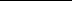 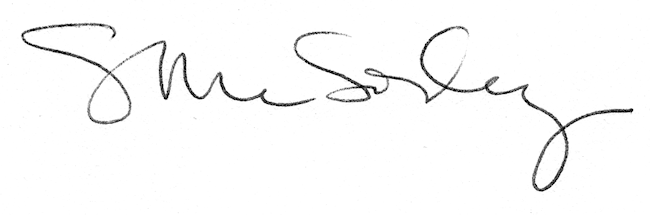 